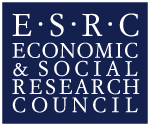 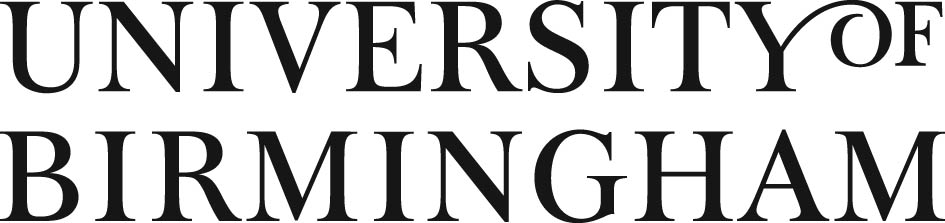 ESRC Doctoral Training Centre Funding Application FormThis form must be completed by candidates wishing to be considered for ESRC funding for study starting in October 2014. Candidates will also need to complete a separate application to study at the University.Completed application forms must be submitted to studentships@contacts.bham.ac.uk no later than 4pm, Wednesday 15th January 2014.Applicant DetailsProgrammeQualificationsResearch ProposalPlease provide a research proposal (max. 800 words).Supporting StatementPlease provide a statement to supporting your application, commenting on your motivation for PhD research, the original contribution to be made, and reason for choosing the University of Birmingham (max. 1,000 words).Academic RefereesPlease provide two academic referees who can comment on your suitability for research. Please contact your referees asking them to provide references directly to studentships@contacts.bham.ac.uk by the 15th January deadline. It is the applicant’s responsibility to request the required references.Application ChecklistPlease ensure that you have included each of the following in your application for ESRC funding:Completed all parts of this application formA confirmed place to study at the University (by 28th February 2014)Attached certified copies of your transcriptsContacted your referees to provide a reference directly to usSigned and dated the application below.Signed: ....................................................................	.	Date: ...................................Completed Applications should be submitted to studentships@contacts.bham.ac.uk no later than 4pm, Wednesday 15th January 2014.NameApplication ID numberNationalityHave you been resident in the UK for the past three years?School/DepartmentCollegePhD Programme TitleESRC Subject Area PathwayESRC Discipline PathwayMasters year included?Proposed mode of Study (FT/PT)Proposed supervisorPostgraduate Degree(subject and classification)Awarding institutionUndergraduate Degree(subject and classification)Awarding institutionDetails of any awards or prizes receivedReferee OneReferee TwoTitleNameInstitutionAddressTelephone numberEmail addressCapacity known to you